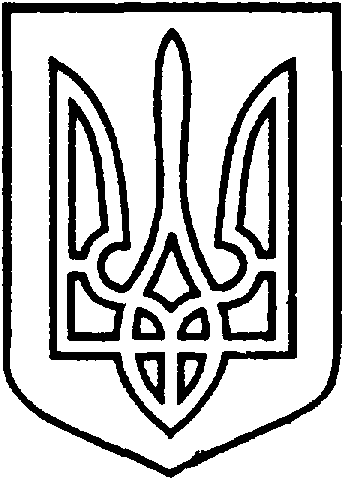 СЄВЄРОДОНЕЦЬКА МІСЬКА ВІЙСЬКОВО-ЦИВІЛЬНА АДМІНІСТРАЦІЯ  СЄВЄРОДОНЕЦЬКОГО РАЙОНУ  ЛУГАНСЬКОЇ  ОБЛАСТІРОЗПОРЯДЖЕННЯкерівника Сєвєродонецької міської  військово-цивільної адміністрації24 березня 2021 року                                                              №182     Про нагородження ГрамотамиСєвєродонецької міської військово-цивільної 
адміністрації  Сєвєродонецького району
Луганської області з нагоди святкування
Міжнародного дня театруКеруючись Законом України „ Про військово-цивільні адміністрації ”,  на підставі Положення про відзнаки Сєвєродонецької міської військово-цивільної адміністрації Сєвєродонецького району Луганської області, затвердженого розпорядженням керівника Сєвєродонецької міської ВЦА від 17.03.2021 р. № 95, розглянувши Подання начальника відділу культури Грачової Т. від 24.03.2021 р. № 108 та листа начальника управління освіти Волченко Л. від 24.03.2021 р. № 464,зобов’язую:Нагородити Грамотами Сєвєродонецької міської військово-цивільної адміністрації Сєвєродонецького району Луганської області наступних працівників творчих та театральних колективів міста:ЛУКАШОВУ Тетяну Вікторівну, завідуючого відділом народної творчості КЗ „ Сєвєродонецький міський Палац культури ”;БІРЮСТЮКОВА Олександра Володимировича, керівника театру юного глядача КЗ „ Сєвєродонецький міський Палац культури ”;БИЧКОВУ Галину Іванівну, керівника театру ляльок 
„  Оле-Лукойє ” КЗ „ Сєвєродонецький міський Палац культури ”;ГАЛІМОВА-ЦВЄТНОГО Дмитра Віталійовича, керівника студії акторської майстерності „  Горизонт ”  КЗ „ Сєвєродонецький міський Палац культури ”;ЖОРНІК Інну Леонідівну, завідувача відділу художньої творчості та керівника театрального гуртка „  ТАНДЕМ ”  Сєвєродонецького міського Центру дитячої та юнацької творчості;ТИМОЩЕНКО Аліну Олександрівну, культорганізатора Сєвєродонецького міського Центру дитячої та юнацької творчості.„ За бездоганну і сумлінну працю, творчі здобутки, вагомий внесок у розвиток театрального мистецтва міста, відродження національної свідомості та з нагоди святкування Міжнародного дня театру ”.2.   Розпорядження підлягає оприлюдненню.3.   Контроль за виконанням даного розпорядження покласти на заступника керівника ВЦА Ірину СТЕПАНЕНКО. Керівник Сєвєродонецької міськоївійськово-цивільної адміністрації  		                Олександр СТРЮК 